中華醫事科技大學調理保健技術系(科)  二專 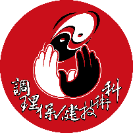 關鍵字：華醫調理高宗桂講座教授、陳福進理事長推薦介紹:台南市仁德區文華一街89號 電話:06-2674567 # 920、921、925專線:06-2899059(E601-1)、06-2678851(K102)陳梅芬 系主任 Line ID和行動電話：0922-265-113、分機920、921、925 emil:meifenchen0922265113@gmail.com                              傅士豪助理教授專線:06-2678851(K102)分機925、926 emil:ptchrisman@gmail.com、Line ID: ptchrisman黃月珠助理教授專線:06-2678851(K102)分機925、926 emil:huangyuehchu@gmail.com、Line ID: huangyuehchu邵臻慧助理 專線:06-2678851(K102) 分機:925、926王思閔助理Line ID:simi216專線:06-2899059(E601-1)、06-2674567分機920、921             如何報名：【(1)~(4)必繳，(5)~(8)自行決定】二專專業課程（含「傳統整復推拿技術」課程模組）：中華醫事科技大學調理保健技術系(科) 報名表 二專 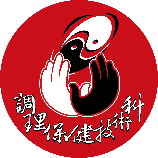 報名資料可郵寄:中華醫事科技大學/調理保健技術系/71703台南市仁德區文華ㄧ街 89號陳梅芬 系主任 Line ID和行動電話：0922-265-113、分機920、925 e-mail:meifenchen0922265113@gmail.com□傅士豪助理教授專線: 06-2678851 分機925、926 (辦公室K102) 週一~週五上午9點~下午6點(週四休)□黃月珠助理教授專線: 06-2678851 分機925、926 (辦公室K102) 週一~週五上午9點~下午6點(週五休)□邵臻慧助理專線: 06-2678851分機925、926(辦公室K102)週一~週五上午8點~下午5點□王思閔助理Line ID:simi216分機專線:06-2899059、06-2674567分機920、921 (辦公室601-1) 週一~週五上午10點~下午6點四大特色課程：影像醫學基礎與進階：教導判讀X光症狀照片，更了解消費者自身身體狀況，聘請具博士學位影像醫學系主任教授。                               醫古文：看懂中國5000多年豐富的醫學書籍，教導如何閱讀，尤以診療技術手法的更替轉變與進步，可幫助同學畢業後自行修讀醫學古文專業術語及診斷。功法學基礎與套路：對於重症病患的氣場如何藉由自身的功法加以排除。在二專是專業基礎，二技是進階課程。由台灣講座教授及大陸中醫推拿學院院長來台授課。推拿手法學、推拿治療學、解剖列車與鬆筋術：骨科推拿整復技術學、神經推拿整復技術學、小兒推拿整復技術學、解剖列車與鬆筋術 / 進階 / 整合 / 應用…等主要推拿手法，在二專是專業基礎，二技是進階課程。未來就業及證照：技術士：1-1衛福部/勞動部政策規劃期程中：  	(1)傳統整復推拿初級技術員 (2)腳底按摩初級技術員 (3)經絡調理初級技術員    	(4)按摩初級技術員(規劃中為明眼人) (5)乙丙級視覺障礙按摩技術士(已有)   1-2衛福部/勞動部政策規劃期程中：(6)高階調理人員(名稱暫定): 目前政策規劃中，規定需同時具有(1)(2)(3)(4)才可以考(6)。二專採單獨招生，即日起接受報名。欲就讀二專者可以先準備下列(1)~(7)資料面交或郵寄調保系(科)辦公室。
□(1) 報名費200元(低收入戶，附區公所證明，免報名費) 
□(2) 身分證正反面影本3份(正反面印在同一面)□(3) 彩色照片2吋3張(背面寫名字及報名學制)
□(4)-1高中職畢業證書正本或乙丙級證照正本附一般工作證明(例如:中餐乙丙級可由自助餐或小吃店蓋章)(乙級2年、丙級5年證照附一般工作證明，可免繳高中職以上畢業證書，可報名二專。)(乙級4年、附一般工作證明，可免繳五專二專以上畢業證書，可報名二技。)□(4)-2凡在大專修滿40學分可以報名二專。凡在大專修滿80學分可以報名二技。□(4)-3四技讀二年滿80學分可立即報名二技。□(4)-4四技讀完兩年後(不論多少學分)休學一年可以報名二技。               
□(5) 報名者及緊急連絡人電話、市內電話、家裡電話。□(6) 歷年成績單正本(未繳成績單者以60分計算) (可補寄補交)。
□(7)（書審資料，可補寄補交。）書審資料包含: 證照、證書、研習、顧問、義整(脊)、學校記功嘉獎證明、志工、榮譽、感謝狀...等。□(8) 介紹人                            。※提醒 (1) 8月現場登記分發，須帶身分證正本及畢業證書正本；可附上<委託書>簽名後委託系(科)辦公室的老師及助理辦理。    (2) 9月開學(會另外通知)一上一下二上二下必修人體解剖學1/2中醫基礎理論1/2醫學倫理學
計算機基礎基礎經絡理論基本常用手法學人體解剖學2/2中醫基礎理論2/2中醫內科學1/2中藥學1/3神經科學概論生理學中醫內科學2/2中藥學2/3
功法學基礎小兒推拿整復技術學暨實作中藥學3/3中國醫學史選修全身調理手法學、從業實務與服務管理、刮痧與拔罐調理、習用青草膏(泥)基礎包紮手法、腳底按摩手法學、醫學影像學、生物力學、解剖列車與鬆筋術、骨科推拿整復技術學、神經推拿整復技術學、機能解剖學暨實驗、中醫暨民俗療法、藥用植物學、中醫診斷學1/2、組織學與胚胎學、生物化學、中藥炮製學、外科學概論、骨科學概論、復健學導論、中醫推拿見習1/2、高等生物學、專業實習、足底按摩暨實習、小兒推拿整復技術學、小兒科學概論、中醫推拿見習2/2、中醫診斷學2/2、醫古文、泰式按摩、醫學免疫學與病原生物學、衛生與法規、西醫骨傷科治療學、中醫美容學、經絡檢測分析實習、芳香療法暨實習、按摩推拿儀器學、體適能學、藥妝美容概論、社區健康營造全身調理手法學、從業實務與服務管理、刮痧與拔罐調理、習用青草膏(泥)基礎包紮手法、腳底按摩手法學、醫學影像學、生物力學、解剖列車與鬆筋術、骨科推拿整復技術學、神經推拿整復技術學、機能解剖學暨實驗、中醫暨民俗療法、藥用植物學、中醫診斷學1/2、組織學與胚胎學、生物化學、中藥炮製學、外科學概論、骨科學概論、復健學導論、中醫推拿見習1/2、高等生物學、專業實習、足底按摩暨實習、小兒推拿整復技術學、小兒科學概論、中醫推拿見習2/2、中醫診斷學2/2、醫古文、泰式按摩、醫學免疫學與病原生物學、衛生與法規、西醫骨傷科治療學、中醫美容學、經絡檢測分析實習、芳香療法暨實習、按摩推拿儀器學、體適能學、藥妝美容概論、社區健康營造全身調理手法學、從業實務與服務管理、刮痧與拔罐調理、習用青草膏(泥)基礎包紮手法、腳底按摩手法學、醫學影像學、生物力學、解剖列車與鬆筋術、骨科推拿整復技術學、神經推拿整復技術學、機能解剖學暨實驗、中醫暨民俗療法、藥用植物學、中醫診斷學1/2、組織學與胚胎學、生物化學、中藥炮製學、外科學概論、骨科學概論、復健學導論、中醫推拿見習1/2、高等生物學、專業實習、足底按摩暨實習、小兒推拿整復技術學、小兒科學概論、中醫推拿見習2/2、中醫診斷學2/2、醫古文、泰式按摩、醫學免疫學與病原生物學、衛生與法規、西醫骨傷科治療學、中醫美容學、經絡檢測分析實習、芳香療法暨實習、按摩推拿儀器學、體適能學、藥妝美容概論、社區健康營造全身調理手法學、從業實務與服務管理、刮痧與拔罐調理、習用青草膏(泥)基礎包紮手法、腳底按摩手法學、醫學影像學、生物力學、解剖列車與鬆筋術、骨科推拿整復技術學、神經推拿整復技術學、機能解剖學暨實驗、中醫暨民俗療法、藥用植物學、中醫診斷學1/2、組織學與胚胎學、生物化學、中藥炮製學、外科學概論、骨科學概論、復健學導論、中醫推拿見習1/2、高等生物學、專業實習、足底按摩暨實習、小兒推拿整復技術學、小兒科學概論、中醫推拿見習2/2、中醫診斷學2/2、醫古文、泰式按摩、醫學免疫學與病原生物學、衛生與法規、西醫骨傷科治療學、中醫美容學、經絡檢測分析實習、芳香療法暨實習、按摩推拿儀器學、體適能學、藥妝美容概論、社區健康營造全身調理手法學、從業實務與服務管理、刮痧與拔罐調理、習用青草膏(泥)基礎包紮手法、腳底按摩手法學、醫學影像學、生物力學、解剖列車與鬆筋術、骨科推拿整復技術學、神經推拿整復技術學、機能解剖學暨實驗、中醫暨民俗療法、藥用植物學、中醫診斷學1/2、組織學與胚胎學、生物化學、中藥炮製學、外科學概論、骨科學概論、復健學導論、中醫推拿見習1/2、高等生物學、專業實習、足底按摩暨實習、小兒推拿整復技術學、小兒科學概論、中醫推拿見習2/2、中醫診斷學2/2、醫古文、泰式按摩、醫學免疫學與病原生物學、衛生與法規、西醫骨傷科治療學、中醫美容學、經絡檢測分析實習、芳香療法暨實習、按摩推拿儀器學、體適能學、藥妝美容概論、社區健康營造報名班別：高中職同等學力大專40學分班二專二技(請打)                   報名班別：高中職同等學力大專40學分班二專二技(請打)                   報名班別：高中職同等學力大專40學分班二專二技(請打)                   照片背面寫名字及報名學制□已繳三張姓名：性別：男  女性別：男  女照片背面寫名字及報名學制□已繳三張身分證字號出生年月日：出生年月日：照片背面寫名字及報名學制□已繳三張市內電話：(必填)機車/汽車牌照號碼：機車/汽車牌照號碼：LINE ID(必填)：行動電話：(必填)Email：Email：Email：通訊地址：通訊地址：通訊地址：通訊地址：緊急聯絡人姓名(必填)：緊急聯絡人姓名(必填)：關係：關係：市內電話(必填)：市內電話(必填)：行動電話：行動電話：報名費：已繳交  身分證正反面影本:已繳交   照片三張:已繳交   學費：已繳交報名費：已繳交  身分證正反面影本:已繳交   照片三張:已繳交   學費：已繳交報名費：已繳交  身分證正反面影本:已繳交   照片三張:已繳交   學費：已繳交報名費：已繳交  身分證正反面影本:已繳交   照片三張:已繳交   學費：已繳交1.推廣教育課程無減免無補助，高中學力二專40學分班不可抵免調理保健技術系二專二技學制學分，二技推拿進階先修班不可抵免調理保健技術系二技學制學分。2.進入本校校園需繳交汽機車停車費，汽車停車費每學期1000元，機車停車費每學期400元。1.推廣教育課程無減免無補助，高中學力二專40學分班不可抵免調理保健技術系二專二技學制學分，二技推拿進階先修班不可抵免調理保健技術系二技學制學分。2.進入本校校園需繳交汽機車停車費，汽車停車費每學期1000元，機車停車費每學期400元。1.推廣教育課程無減免無補助，高中學力二專40學分班不可抵免調理保健技術系二專二技學制學分，二技推拿進階先修班不可抵免調理保健技術系二技學制學分。2.進入本校校園需繳交汽機車停車費，汽車停車費每學期1000元，機車停車費每學期400元。1.推廣教育課程無減免無補助，高中學力二專40學分班不可抵免調理保健技術系二專二技學制學分，二技推拿進階先修班不可抵免調理保健技術系二技學制學分。2.進入本校校園需繳交汽機車停車費，汽車停車費每學期1000元，機車停車費每學期400元。